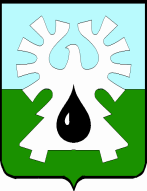 МУНИЦИПАЛЬНОЕ ОБРАЗОВАНИЕ ГОРОД УРАЙ			  Ханты-Мансийский автономный округ-ЮграАДМИНИСТРАЦИЯ ГОРОДА  УРАЙ                              Управление экономики, анализа и прогнозирования628285, микрорайон 2, дом 60,  г.Урай,                                                       тел. 2-23-13,3-09-27 Ханты-Мансийский автономный округ-Югра,                                                    факс(34676) 3-09-27 Тюменская область                                                                                                Е-mail:ue@uray.ru  от 05.12.2018 №2018-26898Заключениеоб оценке регулирующего воздействия проекта постановленияадминистрации города Урай «О внесении изменений в приложение к постановлению администрации города Урай от 23.08.2017 №2442»Управлением экономики, анализа и прогнозирования администрации города Урай как уполномоченным органом от имени администрации города Урай (далее – уполномоченный орган), ответственным за внедрение процедуры оценки регулирующего воздействия на территории города Урай, в соответствии с Порядком проведения администрацией города Урай оценки регулирующего воздействия проектов муниципальных нормативных правовых актов, экспертизы и оценки фактического воздействия муниципальных нормативных правовых актов, затрагивающих вопросы осуществления предпринимательской и инвестиционной деятельности, утвержденным постановлением администрации города Урай от 21.04.2017 №1042 (далее – Порядок), рассмотрены: проект постановления администрации города Урай «О внесении изменений в приложение к постановлению администрации города Урай от 23.08.2017 №2442» (далее – Проект, проект МНПА), пояснительная записка к проекту МНПА, сводный отчёт, отзывы от представителей субъектов предпринимательского сообщества на проект МНПА и сводка предложений, содержащие результаты публичных консультаций, подготовленные комитетом по управлению муниципальным имуществом администрации города Урай (далее - разработчик проекта).Проект МНПА направлен разработчиком проекта для подготовки настоящего заключения впервые.Информация   об   ОРВ  проекта  МНПА  была  размещена на официальном сайте органов  местного  самоуправления  города  Урай в  информационно-телекоммуникационной сети «Интернет» 21.11.2018 (http://uray.ru/procedures/o-vnesenii-izmenenij-v-prilozhenie-k-postanovleniju-administracii-goroda-uraj-ot-23-08-2017-2442/),   а также на интернет-портале для  публичного   обсуждения   проектов   и   действующих   нормативных актов органов власти Ханты-Мансийского автономного округа - Югры в информационно-телекоммуникационной сети «Интернет» 23.11.2018 (http://regulation.admhmao.ru/projects#npa=14119), уведомления и опросный лист ОРВ направлены  в организации, представляющие интересы предпринимательского и инвестиционного сообщества, с которыми заключены соглашения о взаимодействии при проведении ОРВ (Торгово-промышленная палата Ханты-Мансийского автономного округа - Югры, Общественная организация «Союз предпринимателей г.Урай»), а также иным лицам, которых целесообразно привлечь к участию в публичных консультациях, исходя из содержания проблемы, цели и предмета регулирования (Индивидуальный предприниматель Примак Ольга Геннадьевна, Частное образовательное учреждение дополнительного образования «Детский центр «Успех»). По проекту МНПА проведены публичные консультации в период с 23.11.2018 по 29.11.2018.От трёх участников публичных консультаций, которым были направлены уведомления, поступило одобрение проекта МНПА без замечаний и предложений. По данным разработчика проекта указанный проект МНПА относится к высокой степени регулирующего воздействия, так как содержит положения, устанавливающие ранее не предусмотренные законодательством Российской Федерации и иными нормативными правовыми актами обязанности, запреты и ограничения для физических и юридических лиц в сфере предпринимательской и инвестиционной деятельности или способствующие их установлению.Проектом МНПА предлагается:привести в соответствие перечень документов, обязательный для предоставления субъектами малого и среднего предпринимательства для рассмотрения вопроса о предоставлении им муниципальной преференции, с нормами, установленными пунктом 4 статьи 14 Порядка управления и распоряжения имуществом, находящимся в муниципальной собственности города Урай, принятым решением Думы города Урай от 25.06.2009 №56;дополнить порядок предоставления субъектам малого и среднего предпринимательства муниципального имущества в аренду нормами, предусмотренными муниципальной программой «Развитие малого и среднего предпринимательства, потребительского рынка и сельскохозяйственных производителей города Урай» на 2016-2020 годы», утвержденной постановлением администрации города Урай от 30.09.2015 №3205;изложить в новой редакции заявление о предоставлении муниципальной преференции.Целью предполагаемого правового регулирования является предоставление субъектам малого и среднего предпринимательства муниципального имущества в аренду.На основе проведенной ОРВ проекта МНПА с учетом представленной информации в сводном отчете об ОРВ, сводке предложений, содержащей результаты публичных консультаций, пояснительной записке к проекту МНПА уполномоченным органом сделаны следующие выводы:а) об отсутствии в проекте правового акта положений, вводящих избыточные обязанности, запреты и ограничения для субъектов предпринимательской и инвестиционной деятельности или способствующих их введению, а также положений, приводящих к возникновению необоснованных расходов субъектов предпринимательской и инвестиционной деятельности, а также бюджета города Урай;б) о соблюдении разработчиком проекта процедуры ОРВ, установленной Порядком. Начальник управления экономики,анализа и прогнозирования                                                                                    Л.В.УлановаИсп. Рыбалкина Ж.В. 8(34676) 2-23-13 (413)